Anexa nr.5 la Regulamentul privind evaluarea, raportarea sistemului de management financiar şi control şi emiterea declaraţiei privind buna guvernareDECLARAŢIA PRIVIND BUNA GUVERNARE În temeiul prevederilor art. 16, alin. (1) din Legea nr.229 din 23.09.2010 privind controlul financiar public intern, subsemnatul, Valeriu Cușnir, dr. hab. în drept, prof. univ., în calitate de director al ICJP al AȘM, declar că Institutul de Cercetari Juridice si Politice al AȘM, dispune de un  sistem de management financiar şi control a cărui organizare şi funcţionare permite furnizarea unei asigurări rezonabile precum că fondurile publice alocate în scopul atingerii obiectivelor strategice şi operaţionale au fost utilizate în condiţii de transparenţă, economicitate, eficienţă, eficacitate, legalitate, etică şi integritate. Sistemul de management financiar şi control cuprinde mecanisme de autocontrol, iar măsurile privind creşterea eficacităţii acestuia au la bază evaluarea riscurilor. Pe baza rezultatelor autoevaluării, apreciez că la data de 31 decembrie 2017, sistemul de management financiar şi control al Institutul de Cercetari Juridice si Politice al AȘM este conform cu Standardele naţionale de control intern în sectorul public.Această declaraţie se întemeiază pe o apreciere realistă, corectă şi completă a sistemului de management financiar şi control al entităţii şi este emisă prin asumarea răspunderii manageriale şi are drept temei date, informaţii şi constatări consemnate în documentele aferente autoevaluării, precum şi în rapoartele de audit intern şi extern.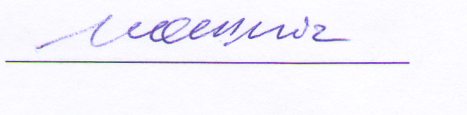 Data   27.02.2018		Semnătura 